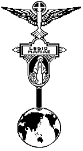   레지오 마리애  단원 입단 서약서년    월    일앞   : 단   장			                              쁘레시디움            	성명 :                        	세 례 명 :                        	성별 :   남    여				생년월일 :                        	학력 : 	영세 년월일 : 				견진 년월일 : 	주소 :                                                                	전화번호 집   :		   직장 : 	나                 는(은) 레지오 정신과 규율을 엄숙히 준행하며 성모님의	군대로서 활동할 것을 맹세하며 입단하나이다.	추천자 성명 :                     	신청자                              